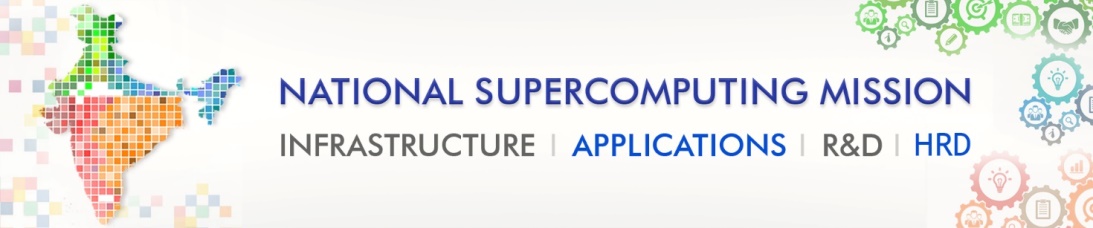 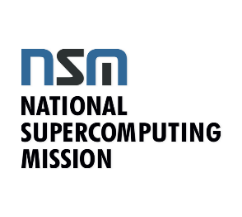 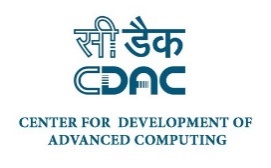 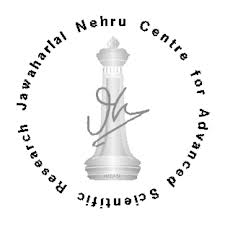 PARAM YUKTI ACCOUNT REQUEST FORMUser Details:First Name: __________________________	Last Name: ____________________________Organization Name: _________________________________________________________Department: ______________________________________Designation: _______________________________________(Designation: If student, provide the details below)Roll No.: __________________    Course: ____________       Academic Year: _____________Official Email address:	________________________________Office no.: _______________________	Mobile no :____________________________(If research, provide the details below)Nature of the Research:  _____________________________________________________________________________________________________________________________Project Details:Project Name: ______________________________________________________________Nature of the Project: ________________________________________________________Brief Description of the Project: ____________________________________________________________________________________________________________________________________________________________________________________________________Project Start Date: _______________________ Project Duration: ______________________Proposed work on PARAM Yukti & Requirement of resources: ______________________Total requirement of resources ( node * days) = Resource requirement per year = Average resources requirement per day = PARAM Yukti HPC facility usage policies:The Resources provided to you on PARAM Yukti facility should not be used for any commercial purpose i.e., it is restricted for the academic use like research projects, academic projects, NSM projects, NSM approved MSME projects and scientific projects.Sharing your login credentials with some third person will revoke the responsibility of PARAM Yukti administration committee for data theft and your account will also be disabled. The third person will also be held accountable for misusing the PARAM Yukti facility.It is strictly recommended that you should not run jobs on login node and any such incident reported will result in cancellation of the job and any repeat action will result in closure of your account. You will be responsible for informing the PARAM Yukti administration about your project completion, project cancellation and moving or copying data related to your project from PARAM Yukti.You will be solely responsible for keeping your password strong and safe.If found in any engagement or promotion of activities like hacking, reverse-engineering, violating intellectual property rights on or using the PARAM Yukti facility, you will be barred from having account on any Supercomputer setup under the National Supercomputing Mission. The facility is built with least downtime requirement; however, it depends on various factors like Hardware reliability, Power outage, network outage, scheduled maintenance due to which the facility could be unavailable completely/partially. Notification of all scheduled / unscheduled maintenance will be made known to the users via Website, Email, broadcast message, newsgroups etc.This facility will not be used for any purpose connected with Chemical or Biological or nuclear weapons or missiles capable of delivering such Weapons.User is the owner and hence responsible for all data copied and generated using PARAM Yukti, and PARAM Yukti administration is not responsible for the sameIt is the responsibility of the users to protect the data they may generate under $HOME and $SCRATCH.  Hence users should regularly backup their data on their local systems and PARAM Yukti administration is not responsible for any loss of user data.Acknowledging the usage of the facility is mandatory.             If you use supercomputers and services provided under the National Supercomputing Mission, Government of India, please let us know of any published results including Student Thesis, Conference Papers, Journal Papers, and patents obtained.Performa for Acknowledging the usage:The support and the resources provided by ‘PARAM Yukti Facility’ under the National Supercomputing Mission, Government of India at the Jawaharlal Nehru Centre for Advanced Scientific Research (JNCASR), Bangalore are gratefully acknowledged.Also, please submit the copies of dissertations, reports, reprints, and URLs in which “National Supercomputing Mission, Government of India” is acknowledged to:HoD, HPC Technologies,Centre for Development of Advanced Computing,CDAC Innovation Park,S.N. 34/B/1,Panchavati, Pashan,Pune – 411008MaharashtraEmail: yuktisupport@jncasr.ac.inCommunication of your achievements using resources provided by National Supercomputing Mission, will help the Mission in measuring outcomes and gauging the future requirements. This will also help in further augmentation of resources at a given site of National Supercomputing Mission.I acknowledge the above-mentioned usage policies & terms and conditionsUser’s signature Recommended/Not RecommendedSignature of HoD/Head of Organization: Name: __________________________________________________________________	Designation: _____________________________________________________________Department: _____________________________________________________________Official Email address: _____________________________Approving Authority for NSMApproved/Not ApprovedRemarks: _______________________________________________________________________________________________________________________________________________________________________Name, Signature, and seal of approving authorityPARAM Yukti Supercomputer at JNCASR, Bangalore1. Work Report1.1 Title of the work carried out *:1.2 Name & Designation of the Chief Investigator*:1.3 E-mail Id*:1.4 Institution Name*:1.5 Problem statement(s):1.6 Work carried, Milestone, Achievements & Graphs, Plots:1.7 Publications / Articles etc. (If any) *:1.8 Awards (If any):1.9 Work presented in conference/s with photographs (if any):1.10 Appreciation / Recognition (if any):1.11 References:1.11.1 Benefits & experience of using PARAM Yukti:1.11.2 Any other relevant information (if any):	Annexure: Information required for NSM (National Supercomputing Mission) users Domain(s)*: Sub-domain(s): Application name(s)*: (Indicative list of Domains)Astronomy & AstrophysicsAtomic & Molecular SciencesComputational BiologyBioinformaticsChemical SciencesClimate & Environment SciencesComplex Systems and Statistical PhysicsComputational Fluid DynamicsComputational PhysicsComputational SciencesData analyticsGeological SciencesMaterial SciencesQuantum Mechanics Structural Engineering MechanicsAI/ML/DLImage ProcessingOthers (please specify)* Mandatory field. Total no of JobsNodes per JobNumber of days required for a single jobProject Duration (Years)